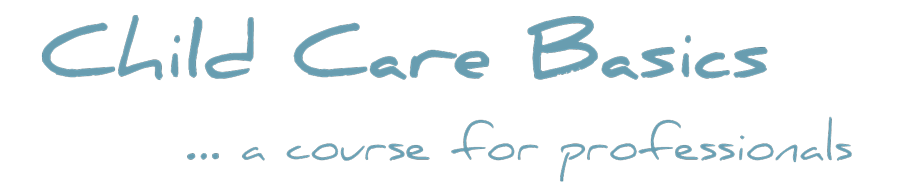 Activity 2.4    Your Name:                              Classroom Diversity AuditHow many of these are present in your classroom?What can you say about your classroom’s representation of cultural diversity?Save your work to your computer, then email it to info@patricianananderson.com. Put Activity 2.5 in the subject line.NoneSomeA lotBooks, pictures and materials accurately depicting men, women, and children of different family structures, races, cultures, ages, abilities, and occupations living their daily lives and solving problems?Puzzles, pictures, and toys representing various cultures, abilities, and non-traditional male and female occupations?Music from various cultures? Pictures representing a diversity of cultures and gender roles within the context of current everyday life?Dramatic play materials encouraging a variety of gender play and role playing of persons in various cultures or with differing abilities?Male and female dolls representing a diversity of race, cultures, and abilities?Opportunities for children to experience a variety of languages in spoken, song, or written form, including Braille and sign language? Foods of various cultures for snack, meals, and special celebrations? Activities to promote understanding and celebration of diversity? Activities to represent all cultures and languages of the children in your program, relying on the families as the experts in the cultures represented?